COVID-19 ADDENDUM 8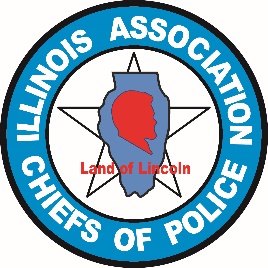 DECONTAMINATION OF UNIFORMS, FACILITIES, AND VEHICLESMarch 26, 2020DISINFECTION  - GENERALBleach solution should be:5 tablespoons (1/3 cup) bleach per gallon of water.4 tablespoons bleach per quart of water.Use EPA-approved disinfection products such as2:CloroxTM 4 In One Disinfecting Spray.CaviCidelTMLYSOL® Disinfectant Spray.PURELL® Multi Surface Disinfectant.Simple GreenTM Clean Finish.Zep® Antibacterial Disinfectant & Cleaner.Use each product as directed by the manufacturer.Usually means leave surfaces wet for 2 minutes to kill bacteria and viruses before wiping them off.FACILITY DECONTAMINATIONDisinfect surfaces frequently (tables, desk, copier keypads, timeclocks, telephone, keyboard, door handles, light switches, faucets).Disinfect police equipment (clipboard, squad steering wheel, car door handles and edges, radio, cell phone, duty belt gear).Use gloves, eye and face protection, and a mask as needed (see POLICE SPECIFIC ISSUES below).Avoid touching your face with unwashed hands.Wash your hands frequently (for at least 20 seconds) and use hand sanitizer with at least 60% alcohol content.DECONTAMINATION OF UNIFORMSOfficers are encouraged to carry an extra uniform with them.Officers who have been exposed to Coronavirus should:Remove their uniforms before entering their homes, if at all possible (such as in a garage) without shaking the clothing out.Wash contaminated uniforms separately from other laundry using hot water and common detergent.Dry uniforms using a high heat setting if possible.CLEANING EMS TRANSPORT VEHICLES 
after Transporting a PUI or Patient with Confirmed COVID-19 The following are general guidelines for cleaning or maintaining EMS transport vehicles and equipment after transporting a PUI. Many of these would apply to transporting an offender: 
After transporting the patient, leave the rear doors of the transport vehicle open to allow for sufficient air changes to remove potentially infectious particles. The time to complete transfer of the patient to the receiving facility and complete all documentation should provide sufficient air changes. When cleaning the vehicle, EMS clinicians should wear a disposable gown and gloves. A face shield or facemask and goggles should also be worn if splashes or sprays during cleaning are anticipated. Ensure that environmental cleaning and disinfection procedures are followed consistently and correctly, to include the provision of adequate ventilation when chemicals are in use. Doors should remain open when cleaning the vehicle. Routine cleaning and disinfection procedures (e.g., using cleaners and water to pre-clean surfaces prior to applying an EPA-registered, hospital-grade disinfectant to frequently touched surfaces or objects for appropriate contact times as indicated on the product’s label) are appropriate for severe acute respiratory syndrome coronavirus 2 (SARS-CoV-2) in healthcare settings, including those patient-care areas in which aerosol-generating procedures are performed. Products with EPA-approved emerging viral pathogens claims are recommended for use against SARS-CoV-2. Refer to List Nexternal icon on the EPA website for EPA-registered disinfectants that have qualified under EPA’s emerging viral pathogens program for use against SARS-CoV-2. Clean and disinfect the vehicle in accordance with standard operating procedures. All surfaces that may have come in contact with the patient or materials contaminated during patient care (e.g., stretcher, rails, control panels, floors, walls, work surfaces) should be thoroughly cleaned and disinfected using an EPA-registered hospital grade disinfectant in accordance with the product label. Clean and disinfect reusable patient-care equipment before use on another patient, according to manufacturer’s instructions. Follow standard operating procedures for the containment and disposal of used PPE and regulated medical waste. Follow standard operating procedures for containing and laundering used linen. Avoid shaking the linen. 